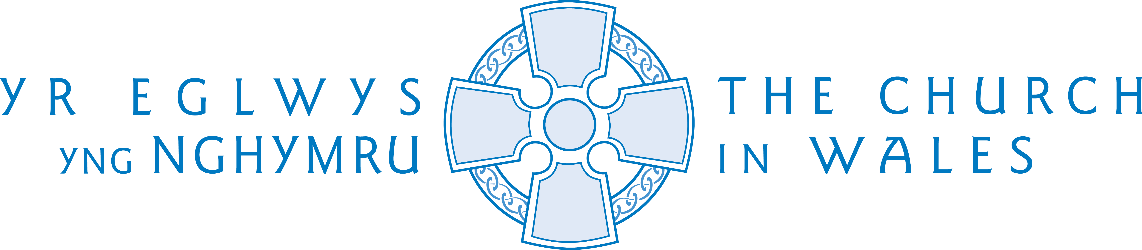 The Church in WalesMinisterial Development Review (MDR)Monitoring and Training Feedback FormPlease provide your responses in the blue boxes.Period CoveredFrom:To:To:Diocese:Diocese:The person who oversees the MDR process in your diocese:The person who oversees the MDR process in your diocese:Total number of licensed clergy in the diocese:Total number of licensed clergy in the diocese:Total number of clergy completing a MDR in this period:Total number of clergy completing a MDR in this period:Of the total above, how many are completing their FIRST MDR review? And how many are completing their SECOND MDR review?Of the total above, how many are completing their FIRST MDR review? And how many are completing their SECOND MDR review?First:Second:First:Second:First:Second:First:Second:First:Second:How often are clergy reviewed?
(i.e. Annually or Every Two Years etc)How often are clergy reviewed?
(i.e. Annually or Every Two Years etc)Who carries out reviews in your diocese?
(i.e. Archdeacon/Senior Staff; Pool of Clergy/Lay People; Next Most Senior Cleric; Peer etc)Who carries out reviews in your diocese?
(i.e. Archdeacon/Senior Staff; Pool of Clergy/Lay People; Next Most Senior Cleric; Peer etc)Are you able to confirm that those conducting reviews in your diocese have undertaken suitable training, and/or are you confident that all are suitably skilled and equipped to do so?                                                       (If Other, please give further details below)Are you able to confirm that those conducting reviews in your diocese have undertaken suitable training, and/or are you confident that all are suitably skilled and equipped to do so?                                                       (If Other, please give further details below)Are you able to confirm that those conducting reviews in your diocese have undertaken suitable training, and/or are you confident that all are suitably skilled and equipped to do so?                                                       (If Other, please give further details below)Are you able to confirm that those conducting reviews in your diocese have undertaken suitable training, and/or are you confident that all are suitably skilled and equipped to do so?                                                       (If Other, please give further details below)Are you able to confirm that those conducting reviews in your diocese have undertaken suitable training, and/or are you confident that all are suitably skilled and equipped to do so?                                                       (If Other, please give further details below)Are you able to confirm that those conducting reviews in your diocese have undertaken suitable training, and/or are you confident that all are suitably skilled and equipped to do so?                                                       (If Other, please give further details below)Are you able to confirm that those conducting reviews in your diocese have undertaken suitable training, and/or are you confident that all are suitably skilled and equipped to do so?                                                       (If Other, please give further details below) Yes     /     No     /     Other  Yes     /     No     /     Other  Yes     /     No     /     Other  Yes     /     No     /     Other  Yes     /     No     /     Other Delete as AppropriateDelete as AppropriateDetails: Details: Details: Details: Details: Details: Details: Are there any ways in which the MDR scheme, or its process, could be improved?(If Yes, please give further details below)Are there any ways in which the MDR scheme, or its process, could be improved?(If Yes, please give further details below)Are there any ways in which the MDR scheme, or its process, could be improved?(If Yes, please give further details below)Are there any ways in which the MDR scheme, or its process, could be improved?(If Yes, please give further details below)Are there any ways in which the MDR scheme, or its process, could be improved?(If Yes, please give further details below)Are there any ways in which the MDR scheme, or its process, could be improved?(If Yes, please give further details below)Are there any ways in which the MDR scheme, or its process, could be improved?(If Yes, please give further details below) Yes     /     No Yes     /     No Yes     /     No Yes     /     No Yes     /     NoDelete as AppropriateDelete as AppropriateDetails: Details: Details: Details: Details: Details: Details: How many questions as a diocese have you included in the section entitled ”Ministry in Context”?How many questions as a diocese have you included in the section entitled ”Ministry in Context”?Can you confirm that all the core questions on Prayer Life, Scripture, Study & Learning, Welfare & Wellbeing and Vocation in the Church are being included as part of the MDR process in your diocese?(If No, please give further details below)Can you confirm that all the core questions on Prayer Life, Scripture, Study & Learning, Welfare & Wellbeing and Vocation in the Church are being included as part of the MDR process in your diocese?(If No, please give further details below)Can you confirm that all the core questions on Prayer Life, Scripture, Study & Learning, Welfare & Wellbeing and Vocation in the Church are being included as part of the MDR process in your diocese?(If No, please give further details below)Can you confirm that all the core questions on Prayer Life, Scripture, Study & Learning, Welfare & Wellbeing and Vocation in the Church are being included as part of the MDR process in your diocese?(If No, please give further details below)Can you confirm that all the core questions on Prayer Life, Scripture, Study & Learning, Welfare & Wellbeing and Vocation in the Church are being included as part of the MDR process in your diocese?(If No, please give further details below)Can you confirm that all the core questions on Prayer Life, Scripture, Study & Learning, Welfare & Wellbeing and Vocation in the Church are being included as part of the MDR process in your diocese?(If No, please give further details below)Can you confirm that all the core questions on Prayer Life, Scripture, Study & Learning, Welfare & Wellbeing and Vocation in the Church are being included as part of the MDR process in your diocese?(If No, please give further details below) Yes     /     No  Yes     /     No  Yes     /     No  Yes     /     No  Yes     /     No Delete as AppropriateDelete as AppropriateDetails: Details: Details: Details: Details: Details: Details: Please include a copy of the diocesan “Ministry in Context” section of your MDR form in your reply, or else list the questions asked here:Please include a copy of the diocesan “Ministry in Context” section of your MDR form in your reply, or else list the questions asked here:Please include a copy of the diocesan “Ministry in Context” section of your MDR form in your reply, or else list the questions asked here:Please include a copy of the diocesan “Ministry in Context” section of your MDR form in your reply, or else list the questions asked here:Please include a copy of the diocesan “Ministry in Context” section of your MDR form in your reply, or else list the questions asked here:Please include a copy of the diocesan “Ministry in Context” section of your MDR form in your reply, or else list the questions asked here:Please include a copy of the diocesan “Ministry in Context” section of your MDR form in your reply, or else list the questions asked here:If as a diocese you have been able to identify any areas of training for clergy which you feel St Padarn’s may be able to address/coordinate, please note it here:If as a diocese you have been able to identify any areas of training for clergy which you feel St Padarn’s may be able to address/coordinate, please note it here:If as a diocese you have been able to identify any areas of training for clergy which you feel St Padarn’s may be able to address/coordinate, please note it here:If as a diocese you have been able to identify any areas of training for clergy which you feel St Padarn’s may be able to address/coordinate, please note it here:If as a diocese you have been able to identify any areas of training for clergy which you feel St Padarn’s may be able to address/coordinate, please note it here:If as a diocese you have been able to identify any areas of training for clergy which you feel St Padarn’s may be able to address/coordinate, please note it here:If as a diocese you have been able to identify any areas of training for clergy which you feel St Padarn’s may be able to address/coordinate, please note it here:This form is intended to enable monitoring of the MDR Scheme across the various dioceses in the Church in Wales, and to notify St Padarn’s of any areas where particular weaknesses in skill or understanding amongst clergy are consistently identified, and where coordinated training might be required.This form is intended to enable monitoring of the MDR Scheme across the various dioceses in the Church in Wales, and to notify St Padarn’s of any areas where particular weaknesses in skill or understanding amongst clergy are consistently identified, and where coordinated training might be required.This form is intended to enable monitoring of the MDR Scheme across the various dioceses in the Church in Wales, and to notify St Padarn’s of any areas where particular weaknesses in skill or understanding amongst clergy are consistently identified, and where coordinated training might be required.This form is intended to enable monitoring of the MDR Scheme across the various dioceses in the Church in Wales, and to notify St Padarn’s of any areas where particular weaknesses in skill or understanding amongst clergy are consistently identified, and where coordinated training might be required.This form is intended to enable monitoring of the MDR Scheme across the various dioceses in the Church in Wales, and to notify St Padarn’s of any areas where particular weaknesses in skill or understanding amongst clergy are consistently identified, and where coordinated training might be required.This form is intended to enable monitoring of the MDR Scheme across the various dioceses in the Church in Wales, and to notify St Padarn’s of any areas where particular weaknesses in skill or understanding amongst clergy are consistently identified, and where coordinated training might be required.This form is intended to enable monitoring of the MDR Scheme across the various dioceses in the Church in Wales, and to notify St Padarn’s of any areas where particular weaknesses in skill or understanding amongst clergy are consistently identified, and where coordinated training might be required.Once complete, please return this form to:Once complete, please return this form to:Once complete, please return this form to:Once complete, please return this form to:Once complete, please return this form to:Once complete, please return this form to:Once complete, please return this form to:CMD Admin, St Padarn’sCMD Admin, St Padarn’sCMD Admin, St Padarn’sCMD Admin, St Padarn’scmdadmin@stpadarns.ac.ukcmdadmin@stpadarns.ac.ukcmdadmin@stpadarns.ac.ukIf you have any queries with regard to completing this return, please contact:If you have any queries with regard to completing this return, please contact:If you have any queries with regard to completing this return, please contact:If you have any queries with regard to completing this return, please contact:If you have any queries with regard to completing this return, please contact:If you have any queries with regard to completing this return, please contact:If you have any queries with regard to completing this return, please contact:The Rev'd Christopher BurrThe Rev'd Christopher BurrThe Rev'd Christopher BurrChristopher.Burr@StPadarns.ac.ukChristopher.Burr@StPadarns.ac.ukChristopher.Burr@StPadarns.ac.ukChristopher.Burr@StPadarns.ac.uk